APPLICATION FORM 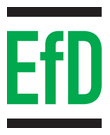 Call for Expression of Interest Environment for Development InitiativeJuly 2017General Information about your instituteMotivationPlease introduce below your organization and research team, including your objectives and vision for the coming five years:  Researchers Teaching courses and programs What kind of courses (environmental/climate/natural resource economics) are taught in your institute and how many students do you have each years in this field?Policy interaction and networkWhat experience and ambitions does your research group have with regard to interaction with policy-making? With which partner organizations (academic or government) does your research group have regular contact? Institutional platformPlease describe how your proposed EfD center would fit into your host organization (are there already accredited research centers within the organization that fulfill the functions expected from an EfD center?) and whether you can organize the necessary administrative capacity to support such a center if some external support is provided to kick it off. Please send your expression of interest using the attached form to Marleen Poot, Research Officer at EfD, marleen.poot@gu.se. Expressions of interest should be submitted by August 7, 2017, at the latest. More information about EfD and our work can be found on: http://www.efdinitiative.org. Name institute: Department/division:Address:Name contact person:Title/Responsibility:E-mail address:Telephone:NameSpecializationName and place of PhD degree grantedExperience12345678910